ATTACHMENT M.3
PARTICIPANT INFORMATION Survey:Employer Focus GroupOMB Control No.: 0584-0604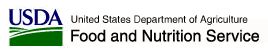 Expiration Date: 00/00/20XXEmployer Focus group: Employer Participant 
Survey Employer characteristics1.	What type of business is your employer?Private companyNonprofitGovernment2.	In what industry is your business?Agriculture, fishing, forestry, mining, or oil and gas extractionConstructionEducational servicesFinancial activities, including finance, insurance, real estate, and rentalGovernment/public administrationHealth care and social assistanceInformation, including telecommunications, publishing, and data processingLeisure, hospitality, and tourism, including accommodations, food service, entertainment, and recreationManufacturingMilitaryProfessional and business servicesRetail and wholesale tradeTransportation, warehousing, and utilitiesServices (for example, installation, maintenance and repair)Other, Specify:_______________________________________________3.	Number of employees?0–5051–250More than 250Employer training services4.	What types of training and/or workforce development services has your business provided to E&T participants?On-the-job training (generally a portion of the worker’s salary is reimbursed)Paid work experience (generally all of the worker’s salary is reimbursed)Job shadowingApprenticeshipsInternshipsOther, Specify: _________________________________________________5.	Has your business worked with public workforce programs in the past?YesNoNot sure6.	[If yes to 5] With what programs has your business worked?Workforce Investment Act (WIA)Trade Adjustment Assistance (TAA)Employment Services (ES)Department of Labor VeteransSupplemental Nutrition Assistance Program (SNAP) Employment and Training (E&T)Temporary Assistance for Needy Families (TANF)Other, Specify:______________________________________7.	[If yes to 5] How many E&T participants have been part of a training program at your business?1–56–1011–2020–5051–100More than 100